Nanjing, China, Jan. 8, 2018Dear Sir,Thank your very much for your work and acceptance of our manuscript ACP-2017-127.Following the suggestion of editor, this present version of   manuscript ACP-2017-127 has been corrected with the title “Updated emission inventories of power plants in simulating air quality during haze periods over East China”.Please contact me about any further questions.With the best wishes,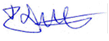 Tianliang Zhao 